МБОУ Локотская средняя общеобразовательная школа №2 имени Н.Ф. СтрученковаКонспект урока по русскому языку 5 класс												Составила: учитель русского языка 												и литературы												Бобкова Ирина Николаевнап.Локоть – 2013г.Конспект урока в соответствии с требованиями ФГОСТема урока: Лексическое значение словаКласс: 5Предмет: русский языкТип урока: открытие нового знания Цели урока: - сформировать представление о способах определения ЛЗ слова;		   - сформировать способность определять ЛЗ слова;		   - развивать умение работать с толковым словарёмПриложение к урокуОрганизационный момент (мотивация к учебной деятельности)	I этап урока		 «Покажи своё лицо»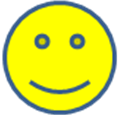 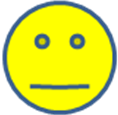 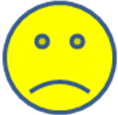 Проблемное объяснение нового знания					III этап урокаВедётся бортовой журнал. Учащиеся фиксируют самооценку по каждому записанному в нём заданию.Кроссворд1) Лексикология - раздел науки о языке, изучающий словарный состав языка (лексику).2) Фонетика - раздел науки о языке, изучающий звуковую сторону языка (звуки речи).3) Графика - раздел науки о языке, изучающий буквы, соотношения между буквами и звуками.4) Лексикон - запас слов какого-то одного человека.5) Орфография - раздел науки о языке, в котором излагается система правил написания слов.6) Синтаксис - раздел грамматики, изучающий словосочетания, предложения, текст.7) Лексикография - раздел науки о языке, занимающийся вопросами составления словарей и их изучения.Стихотворение И.ТокмаковойЛожка – это ложка.				А я придумал слово.Ложкой суп едят.					Смешное слово - плим.Кошка – это кошка.				Я повторяю снова -У кошки семь котят.				Плим, плим, плим…Тряпка – это тряпка.				Вот прыгает и скачет -Тряпкой вытру стол.				Плим, плим, плим…Шапка – это шапка				И ничего не значит -Оделся и пошел.					Плим, плим, плим…Деятельность учителяДеятельность обучающихсяУУДI. Организационный момент (мотивация к учебной деятельности)Цель этапа: включение учащихся в деятельность на личностно-значимом уровнеI. Организационный момент (мотивация к учебной деятельности)Цель этапа: включение учащихся в деятельность на личностно-значимом уровне- Добрый день, ребята! На столах у вас по три смайлика, выберите тот, который соответствует вашему настроению.- Как много улыбок засветилось. Спасибо!- А это моё настроение… Я готова продуктивно сотрудничать с вами. Удачи!Выбирают смайлик и демонстрируют своё настроение.Самоопределение, смыслообразование (Л)Целеполагание (П)Планирование учебного сотрудничества (К)II. Актуализация знанийЦель этапа: повторение изученного материала, необходимого для «открытия нового знания», и выявление затруднений в индивидуальной деятельности каждого учащегосяII. Актуализация знанийЦель этапа: повторение изученного материала, необходимого для «открытия нового знания», и выявление затруднений в индивидуальной деятельности каждого учащегосяНа доске предложение: «С малой удачи начинается большой успех»- Распределите слова высказывания по группам- Оцените работу соседа по парте- По каким признакам распределяли слова? (На доске: малый – большой; удача – успех)- Какие признаки важны для понимания смысла высказывания?- Запишите смысл высказывания в виде схемы- Обсудите результат в группе по 4 человека- Сделайте вывод. Что для нашего урока это высказывание?- Как думаете, какова тема урока? (Если детям сложно, можно помочь вопросами: Что объединяет слова, записанные на доске? Какой термин есть для определения смысла этих слов?)- Какова главная цель урока?- Какова задача урока?Распределяют слова и осуществляют самопроверкуДают ответВыделяют признакСоставляют схемуРаботают в группе по заданиюРефлексия, вывод (девиз, эпиграф)Формулируют тему урока (Лексическое значение слова)Формулируют цель (понять, что такое лексическое значение слова)Научиться определять ЛЗ словаАнализ объектов с целью выделения признаков; подведение под понятие; целеполагание (П)Выполнение пробного учебного действия; фиксирование индивидуального затруднения; саморегуляция в ситуации затруднения (Р)Выражение своих мыслей; аргументация своего мнения; учёт разных мнений (К)III. Проблемное объяснение нового знанияЦель этапа: обеспечение восприятия, осмысления и первичного закрепления учащимися, что такое ЛЗ слова и алгоритм его определенияIII. Проблемное объяснение нового знанияЦель этапа: обеспечение восприятия, осмысления и первичного закрепления учащимися, что такое ЛЗ слова и алгоритм его определения- С чего же начать «открытие нового знания»? Чтобы ответить на этот вопрос, предлагаю разгадать кроссворд.- Какое слово получилось?- Что такое лексика?- Сколько слов в русском языке?- А конкретнее?- Почему же?- Например- Какие ещё термины связаны с темой урока? Дайте их толкование или ЛЗ?- Что такое ЛЗ слова?- Объясните разными способами ЛЗ слова, указанного на карточке.- Обменяйтесь и проанализируйте работу другой группы- Верните работу своей группы и дополните её, если надо, сделайте выводПредоставляет слово каждой группе- Какими же способами можно объяснить ЛЗ слова?- Оцените свою работу?- Дайте ЛЗ слов вестибюль, интерьер, фестиваль?- Какие трудности возникли?- Что нужно сделать, чтобы добиться успеха? (Что даёт ЛЗ многих слов языка?)Обращается к выставке толковых словарейЧтение стихотворения И.Токмаковой- Сделайте вывод (Удалось ли мальчику придумать новое слово и почему?)Дети в группе по 4 человека работают с кроссвордом.ЛексикаСловарный состав языкаМногоНельзя сказатьКакие-то слова появляются, какие-то исчезаютПриводят примеры словЛексикология, лексикон, лексикографияПроговаривают ЛЗ терминовТо что обозначает словоРабота в группах по 4 человекаАнализ работ и вывод внутри группыНаглядно (рисунком); путём подбора синонимов, антонимов; описательноОценивают при помощи смайликовИндивидуальная работаНе знаю значение слова…Обратиться к толковому словарюСлушаютНет: слово обязательно должно иметь смысл (ЛЗ)Поиск и выделение информации; синтез как составление целого из частей; подведение под понятие; выдвижение гипотез и их обоснование; самостоятельное создание способа решения проблемы поискового характера (П)Аргументация своего мнения и позиции в коммуникации; учёт разных мнений (К)IV. Первичное закреплениеЦель этапа: проговаривание и закрепление нового знания; выявить пробелы первичного осмысления изученного материала, неверные представления уч-ся; провести коррекциюIV. Первичное закреплениеЦель этапа: проговаривание и закрепление нового знания; выявить пробелы первичного осмысления изученного материала, неверные представления уч-ся; провести коррекцию- Прочитайте ЛЗ слов. Запишите слова, которые соответствуют этим значениям.Относится к кому-, чему-нибудь с глубоким уважением и любовью.Старый, бывалый, опытный воин.Успех в битве, войне, полное поражение противника.- Проверьте себя по словам для справок и оцените свою работу.- Какой темой объединены эти слова? Случайно ли такое объединение?- Что для вас эта победа?Игра «Угадай-ка»- Дайте толкование какого-либо слова, понятия, а мы будем отгадывать и записывать. Кому трудно составить ЛЗ слова самим, обратитесь к толковому словарю. Но постарайтесь сначала составить самостоятельно.Выполняют задание в парахПроверяют и оцениваютТемой ВОВ. Скоро праздник День ПобедыКраткий ответРаботают индивидуально с проговариванием в громкой речиОценивают свою работуАнализ объектов с целью выделения признаков и синтез как составления целого из частей; подведение под понятие; выдвижение гипотез и их обоснование (П)Выражение своих мыслей с полнотой и точностью; формулирование и аргументация своего мнения; учёт разных мнений (К)Оценивание усваемого содержания (Л)Контроль, коррекция, оценка (Р)V.Итог урока (рефлексия деятельности)Цель этапа: осознание уч-ся своей учебной деятельности, самооценка результатов деятельности своей и всего классаV.Итог урока (рефлексия деятельности)Цель этапа: осознание уч-ся своей учебной деятельности, самооценка результатов деятельности своей и всего класса- Исследование какой темы вели на уроке?- Какие понятия разобрали?- Удалось решить поставленную задачу?- Каким способом?- Какие получили результаты?- Что нужно сделать ещё?- Где можно применить новые знания?- Оцените свою работу на уроке. Работу класса- Выберите смайлик своего настроения. Изменилось ли оно? Почему?- Дома выпишите из толкового словаря ЛЗ слов компания и кампания, или проанализируйте структуру словарной статьи из толкового словаря, или объясните разными способами ЛЗ слов кукла и искусственный (задание на выбор учащихся)Дают ответы на вопросыНе забыть о девизе урока и толковом словареАнализируют работу на уроке через самооценкуЗаписывают домашнее заданиеРефлексия способов и условий действия; контроль и оценка процесса и результатов деятельности (П)Самооценка; адекватное понимания причин успеха или неуспеха в УД; следование в поведении моральным нормам и этическим требованиям (Л)Выражение своих мыслей полно и точно; формулирование и аргументация своего мнения, учёт разных мнений (К)1) л е к с и к о л о г и я 2) ф о н е т и к а 3) г р а ф и к а 4) л е к с и к о н 5) о р ф о г р а ф и я 6) с и н т а к с и с 7) л е к с и к о г р а ф и я 